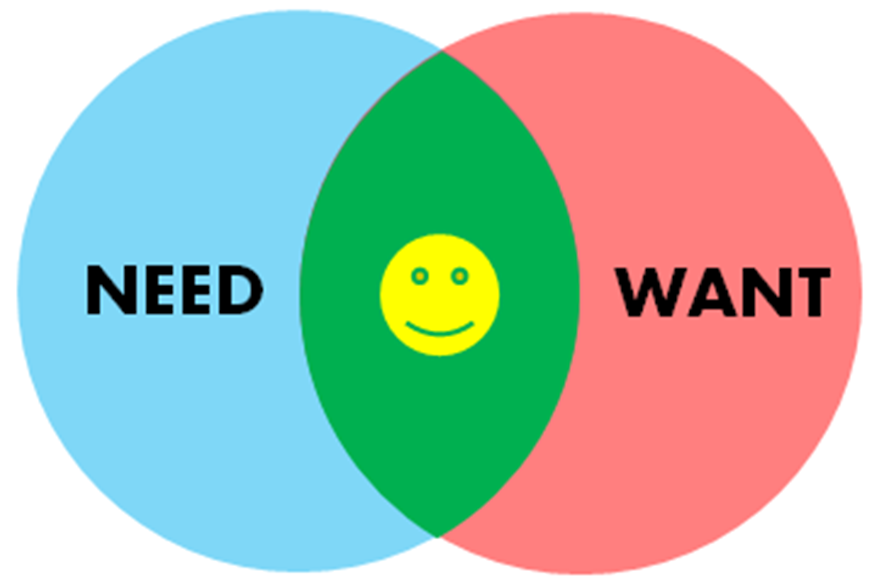 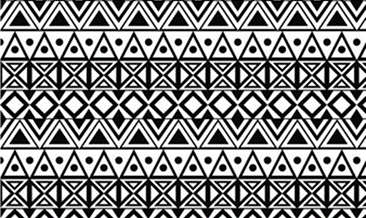 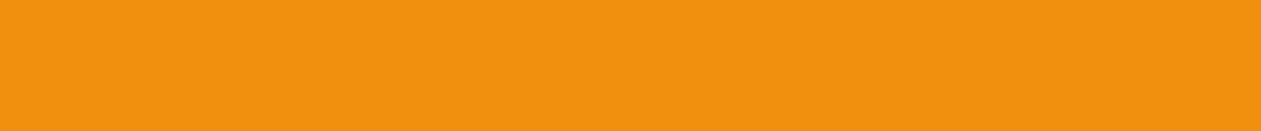   ResourcesGood Money - 1300 770 550www.goodmoney.com.auNo Interest Loan (NILS) Free loan for household items and services up to $1,500StepUP loanLow interest loan up to $3,000Affordable insuranceFinancial counsellingFree help to deal with financial problemsLaunchME Young CarersStart your own small businessASIC Money Smart www.moneysmart.gov.auLife events and you, under-25sTips on saving, using credit, buying insurance and lots moreOnline CalculatorsCompound interest, savings/ rent Vs buyOnline and printable budget templatesStart your budget now!Ask Izzywww.askizzy.org.au Find nearby services to help with lots of different thingsFines Assist - 9948 8777www.neighbourhoodjustice.vic.gov.auInformation about options to have fines reviewed, payment plans and your rightsSpend Tracking + Budgeting AppsASIC Track My SpendMoney BrilliantPocketbook 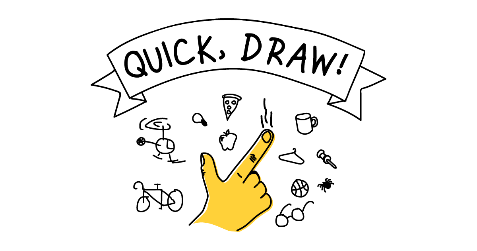 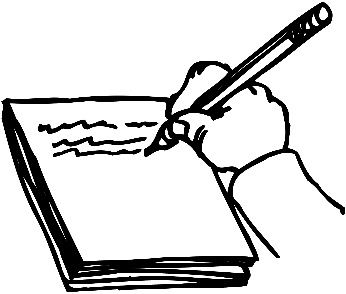 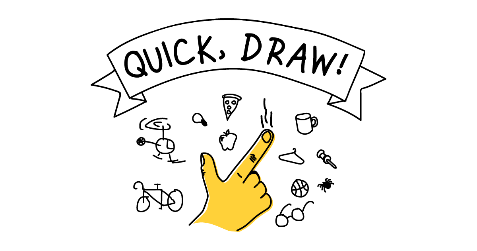 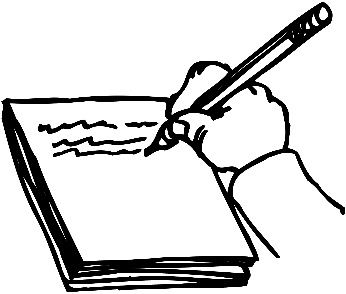 Thinking of everything you learned today, what is one (or more than one!) thing that you want to change in your life?Thinking of everything you learned today, what is one (or more than one!) thing that you want to tell your friends and family?